     MIĘDZYSZKOLNY OŚRODEK SPORTOWY KRAKÓW-WSCHÓD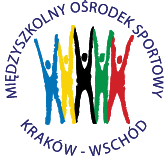 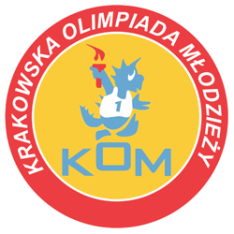 Adres: Centrum Rozwoju Com Com Zoneul. Ptaszyckiego 6 – P 09,  31 – 979 Krakówtel/fax: 12 685 58 25,   email:  biuro@kom.krakow.plwww.kom.krakow.plKraków, 15.02.2019r.KRAKOWSKA OLIMPIADA MŁODZIEŻY 2018/19 – LICEALIADANARCIARSTWO ALPEJSKIE /12.02.2019r./ - KLASYFIKACJA CHŁOPCÓW.MiejsceNazwisko i imięSzkołaRocznikCzas przejazdu1Wójtowicz Kuba VI LO200119,3262Styrylski MichałZSŁ199919,4303Macheta WojciechGortat200019,4934Sowa FilipII LO200119,6015Tomczyk JakubXXIII LO200119,8336Przybyło MichałV LO19,8907Niedzielski GrzegorzLOMS200120,0138Rejzer MikołajV LO20,0299Klik SebastianXLII LO200220,09010Jaworski OskarZSŁ200220,25411Dyląg MikołajŚw. Rodz.200120,26512Włosiński AdamXLII LO200220,32613Dziedzic MateuszXIII LO200120,39814Sewryn MichałVII LO200220,45115Hoszowski LeonardLOMS200120,49816Rostworowski JanŚw. Rodz.200120,70017Książek JanVII LO200120,73118Olszewski TytusV LO20,75119Moszczyński JakubII LO200220,85120Surówka KamilZSŁ200121,41421Grzybczyk KrzysztofVI LO200221,47322Galos MateuszZS Energetycz.200121,50723Kasprzak GrzegorzZS Energetycz.200222,00224Zdeb JakubIV LO22,22725Leżański PiotrI LO22,26226Kowal JakubX LO200222,33427Kozień KrzysztofXLII LO200222,37828Dudek JanX LO200222,59829Paliś KamilZS Elektr. 1199922,66630Moralski MaciejI LO22,85731Chropisiński JanVIII LO200122,99532Nogieć DawidZS Elektr. 1200123,11133Grzyb HubertTSSP Mich.200023,33134Pardygał MichałIV LO23,39535Cierniak MateuszŚw. Rodz.200223,56036Ściegienny JędrzejIV LO23,58537Stanula SzymonVIII LO200223,70138Cnota JakubZS Elektr. 1200224,43939Krypel MichałTSSP Mich.200225,20240Jędrychowski AdamXIII LO200025,98241Kukiełka BartłomiejXIII LO200125,98842Szarata AndrzejVIII LO200026,11043Jakubiec MichałVI LO200126,27144Migdał AlbertXXV LO200026,67345Babiński MaksymilianIX LO200226,80046Bolisęga NikodemX LO200226,80247Henke MarekGortat200027,88248Dudek SebastianXII LO200128,13449Bukowiński MichałXII LO200128,90150Marciniszyn AntoniXLI LO200129,90251Marciniec FranciszekXLI LO200234,66552Troc JakubII LO200152,77653Lewicki IwoXXIII LO200165,023Kogut SebastianXII LO2002DSQ